Думай о будущем - пройди тест на ВИЧ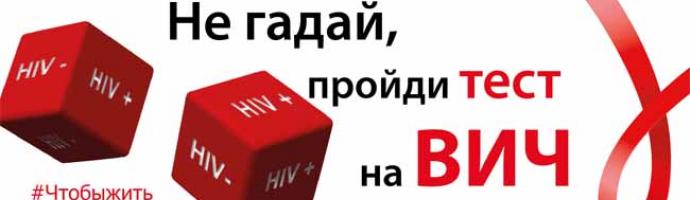 Проблема распространения ВИЧ-инфекции затрагивает абсолютно каждую страну, заставляя мировое сообщество делать решительные шаги для противодействия ВИЧ. Республика Беларусь не является исключением и поддерживает Стратегию ЮНЭЙДС в области противодействия ВИЧ/СПИДу в Восточной Европе и Центральной Азии.Важным компонентом стратегии является расширение доступа людей к тестированию на ВИЧ, так как это способствует более эффективному лечению, повышению качества жизни людей, живущих с ВИЧ и снижению распространения этого хронического заболевания          В рамках достижения к 2020 году глобальнoй цели «90-90-90» на территории Гомельской области разработан план по дополнительному обследованию на ВИЧ-инфекцию населения Гомельской области в 2018 году. Цель данного обследования - знание каждым человеком своего ВИЧ-статуса.         В настоящее время в Ветке организовано и проводится дополнительное скрининговое обследование (забор крови) на ВИЧ-инфекцию и  индивидуальное консультирование можно получить, обратившись в Учреждение здравоохранения «Ветковская центральная районная больница» каб 302 с 8.00 до 17.00 либо позвонить по тел. 8-02330-4-24-89 (сайт: www.vetka-crb.by).         Также индивидуальную консультацию оказывает Государственное учреждение «Ветковский районный центр гигиены и эпидемиологии», каб.2, телефон 8-2330-2-12-71, дополнительную информацию можно получить зайдя на сайт www.vetka-cge.by либо в социальную группу в контакте.    Аналогичную помощь можно получить в отделе профилактики ВИЧ/СПИД государственного учреждения «Гомельский областной центр гигиены, эпидемиологии и общественного здоровья» по адресу: г. Гомель, ул. Моисеенко, 49; с 8:00 до 13:00 и с 13:30 до 17:00. Телефон «горячей линии» 75-71-40.           Каждый ВИЧ-позитивный человек имеет право на уважительное и достойное отношение, право на профилактику и лечение, право на работу, учебу и семью.